№ФИО педагогаНаименование организации, должностьФото3*4Нагрузка и расписание№ приказа и дата назначенияКакую категорию имеет, приказ № дата присвоения, наличие сертификатовСведения о перевдижении по образовательным учреждениям (приказ об увольнении №, дата, куда был трудоустроен)Азарбакытов ЖасуланПреподаватель-организатор НВиТП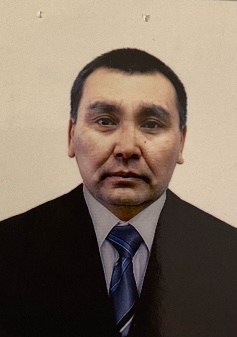 2№4от 09.01.2008 г.Педагог-модератор№109 23.12.2020 г.Амелина Ульяна АлександровнаУчитель начальных классов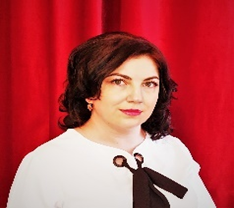 17№142от 01.09.2005 г.Педагог-эксперт Приказ № 02-09/591 от 31.12.2019 г.Баймендина Айкын ОндасыновнаЗавуч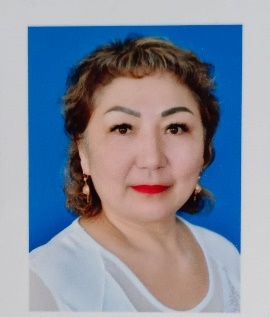 8№119от 04.07.2003 гзавуч- вторая, от 12.05.2023 г. Модератор (глобальные компетенции)Приказ № 109 от 23.12.2020 г.Баймендин Болат МамбеталиевичУчительфизической культуры 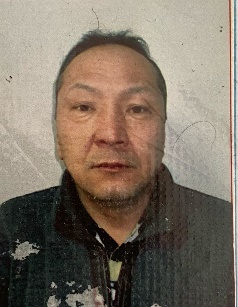 21№57от 01.09.2005 г.Педагог-модератор №10923.12.2020 г.Бижон Светлана ВитальевнаУчитель русского языка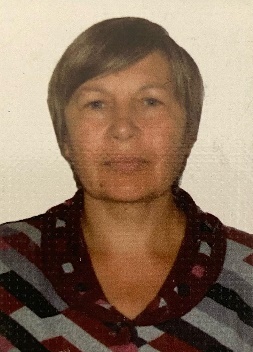 11№15от 05.02.2000 г.б/к Братишкина Вероника АлександровнаУчитель начальных классов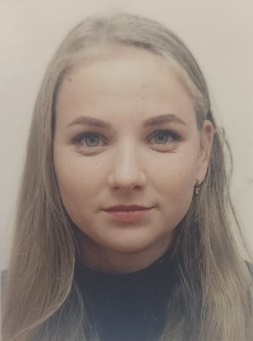 19№34от  24.08.2021гб/кВолкова Алина КонстантиновнаУчитель биологии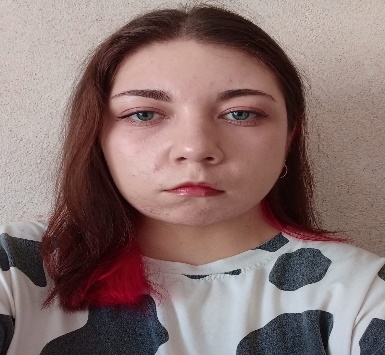 20№51 от 01.09.2023 г.Педагог-стажерГельвих Мария АлександровнаУчитель начальных классов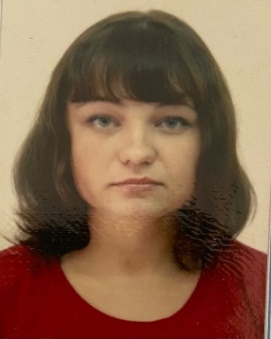 17№23 от 29.08.2019 г.     Педагог-модератор №14709.12.2021 г. Даненова Лаура РашитовнаСоциальный педагог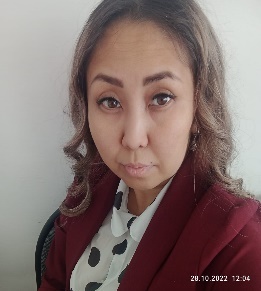 17№ 55от 01.09.2023 г.б/кДерягина Алена ВладимировнаУчитель истории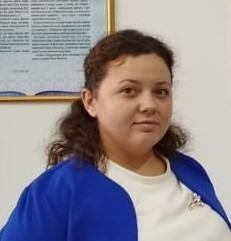 24+8(вакансия)№ 50от 10.09.2014 г.Педагог-модератор №02-03/28520.08.2020 г.Досюк Илья СергеевичУчитель физической культуры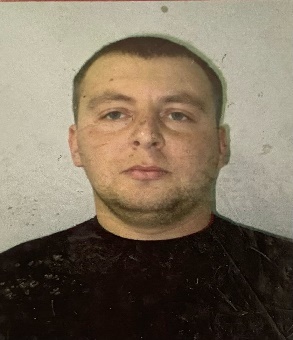 21№509от 24.08.2009 г.Педагог-эксперт №02-03/28520.08.2020 г.Дюбкина Лариса ВикторовнаВоспитатель предшколы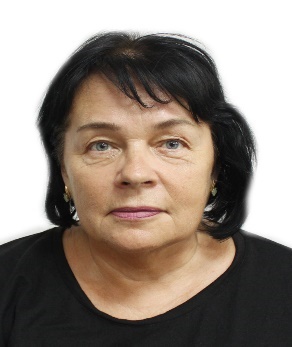 24№52от 01.09.2021 г.Высшая №2818.03.2020 г.Есеноманова Акмарал НугуметжановнаЗДВР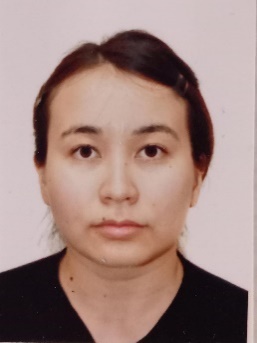 8№49 от 01.09.2023 г.Педагог-стажерЕсимсеитова Айдана ЕркебулановнаПереводчик (учитель казахского языка 0,5)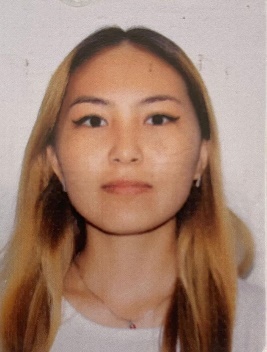 8+6№28от 11.08.2021 г.б/кЖумашова Асемгуль МуратовнаУчительКазахского языка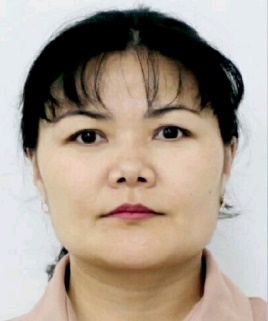 24№27от 03.09.2019 г.Педагог-модератор №10319.11.2020 г.Захарова Галина ИвановнаУчитель математики 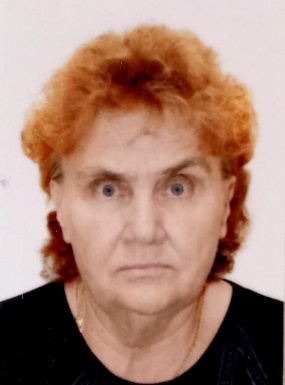 24+8(вакансия)№58 от 01.09.2023 г.б/кЗолотарь Любовь ПетровнаУчитель начальных классов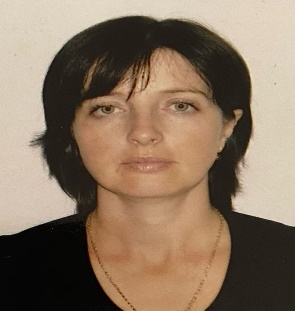 19№ 17от 01.09.2013 г.Педагог-эксперт №02-03/44520.12.2020 г.Исиченко Галина ВасильевнаУчитель музыки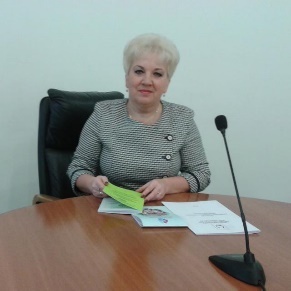 6№140от 31.08.2004 г.Педагог-исследователь №15213.08.2020 г.Каралькевич Оксана АлександровнаУчитель русского языка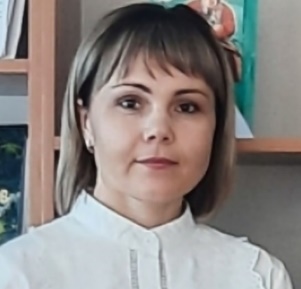 24+1(вакансия)№35от 28.08.2017 г.Педагог-модератор №3414.06.2022 г.Кизкенова Газиза АнуарбековнаДиректор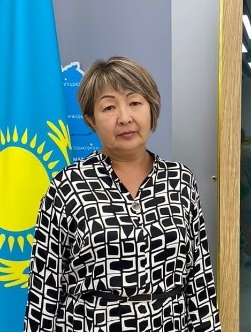 802-08/150-9 от 25.08.2022 г.Педагог-исследователь№ 253 от 21.12.2018 г.Вторая квалиф.категор.№16-ж/қ29.01.2021 г.Костиков Василий ВалентиновичУчитель физики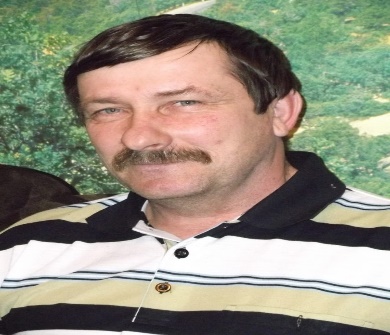 16№54 от 01.09.2023 г.Педагог-модератор№ 02-03/293 от 13.06.2022 г.Красникова Ольга ВладимировнаПедагог-психолог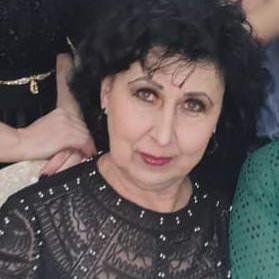 8№40от 02.11.2022 г.Педагог-эксперт№ 98-Ж/қ от 30.06.2023 г.Кулинич Светлана ПетровнаУчитель художественного труда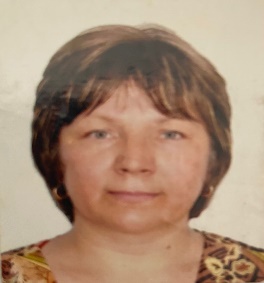 14№266от 17.08.2012Педагог-исследователь№13605.07.2019 г.Леухина Галина Анатольевна Учитель математики 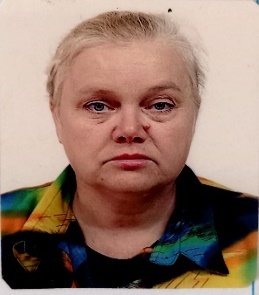 24+6(вакансия)№57 от 01.09.2023 г.б/кМагрифат АйшаУчитель английского языка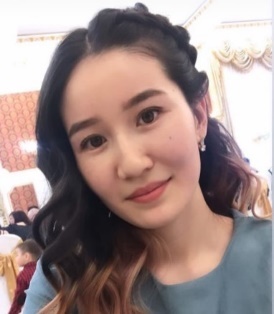 12№34от 24.08.2021 г.б/кМаженова Сара БулаевнаУчитель казахского языка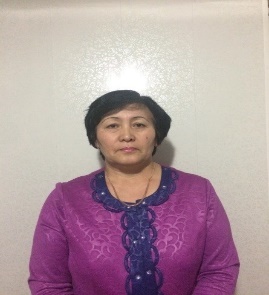 20№53от 22.08.2005 г.Педагог-модератор№02-03\28520.08.2020 г.Матчанов Бахтияр УразымбетовичУчитель географии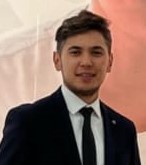 20№49от 10.09.2021 г.Педагог-модератор№01-05-1/8325.12.2020 г.Мустафина Баглан КлушевнаУчитель казахского языка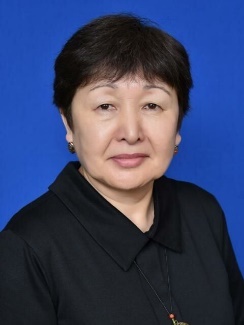 24+4(вакансия)№78от 12.10.1995 г.Педагог-эксперт №02-03/278-112.05.2023 г.Рыбалкина Татьяна НиколаевнаУчитель английского языка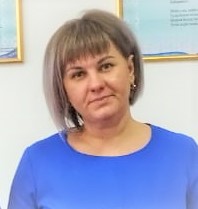 27№47от 29.08.2014 г.Педагог-эксперт №10923.09.2020 г.Савченко Екатерина НиколаевнаПедагог-психолог(инклюзия)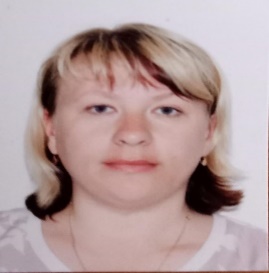 8№53 от 01.09.2023 г.б/кСадвакасов Данияр СабитовичСоциальный педагог(инклюзия)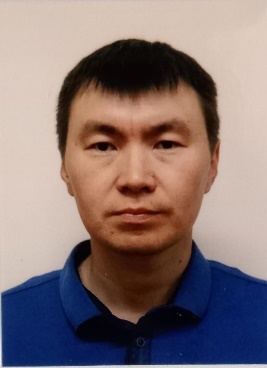 8№ 52 от 01.09.2023 г.б/кСадвокасова Гузель РустамовнаВожатая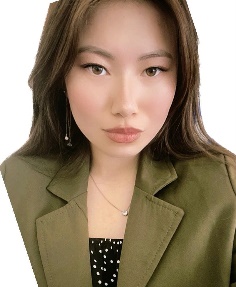 8№ 50 от 01.09.2023 г.б/кСадуова Надежда НурлановнаУчитель начальных классов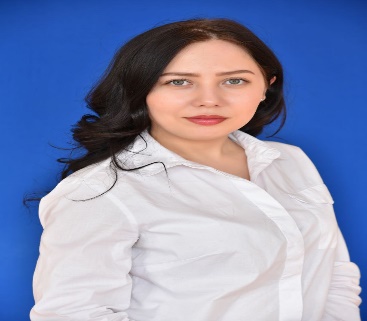 18№51от 01.09.2021 гПедагог-модератор№02-03/278-112.05.2023 г.Самсонова Галина НиколаевнаЗавуч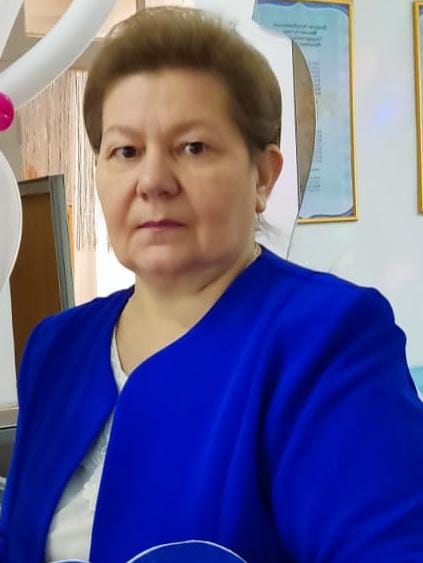 8№74от 09.07.1984 г.б/кСелина Надежда Викторовна Учитель начальных классов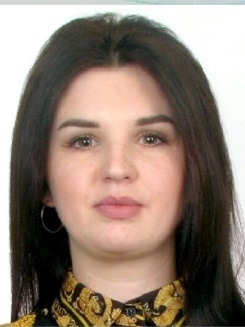 19№40  от 11.09.2017 г.Педагог-модератор №14709.12.2021 г.Сигбатуллина Елизавета Сергеевна Уч.Русского языка и литературы 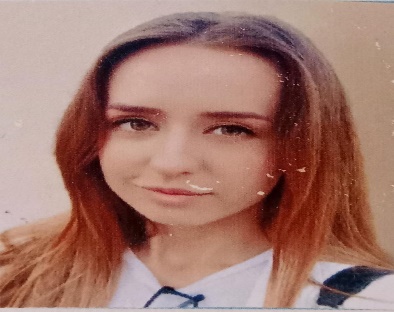        20№ от 05.09.2023 г.Педагог-стажерСыздыкова Лилия Ванхаровна Учитель начальных классов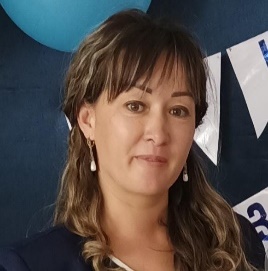 19№40 от 08.09.2016 г.Педагог-эксперт№ 98-Ж/қ от 30.06.2023 г.Таскунбаева Алтынай Уч.Казахского языка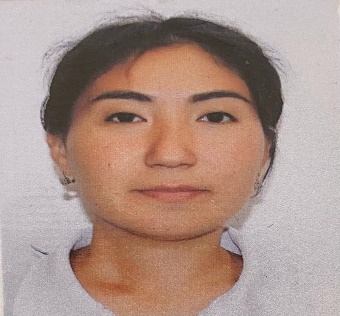 24+3(вакансия)№4501.09.2021Педагог-модератор№02-03/29313.06.2022 г.Тихненко Мария Юрьевна Уч.Английского языка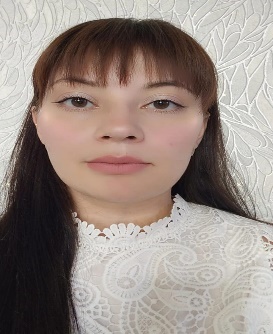 21№4703.09.2018 г.б/кТрофименко Юлиана Сергеевна Уч.информатики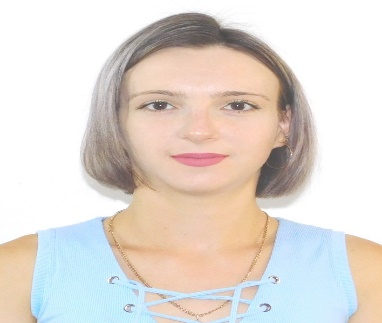        24+3,5(вакансия)№5601.09.2021б/кТухель Марина НиколаевнаУчитель начальных классов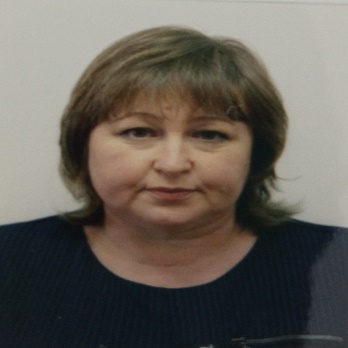 16№34717.08.1992 гПедагог-исследователь№170 31.12.2020 г.Филонова Вероника ВикторовнаУч.Начальных классов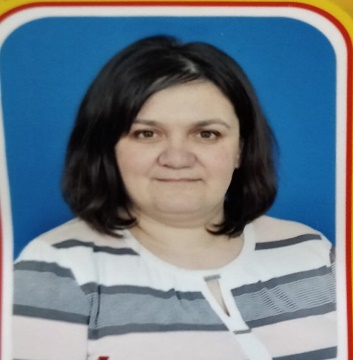        19№1802.09.2013№02-03/28520.08.2020 г.Шарипова Лидия АлександровнаУч.Начальных классов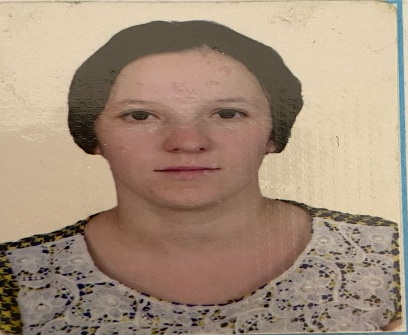        16№4525.08.2014 г.№02-03/278-112.05.2023 г.№ФИО тех.персоналаНаименование организации, должностьФото3*4Нагрузка и расписание№ приказа и дата назначенияСведения о перевдижении по образовательным учреждениям (приказ об увольнении №, дата, куда был трудоустроен)Блинова  Светлана ВасильевнаКГУ «ОШ№5»Гардеробщица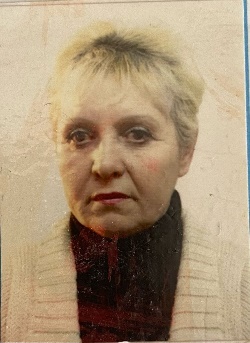 8 ч.№67от 29.12.2018г.Бондаренко Лариса  АлександровнаКГУ «ОШ№5»МОП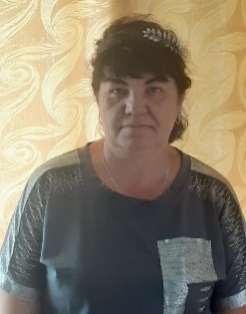 8 ч.№100 от 02.11.2007г.Бундон Анжела АртуровнаКГУ «ОШ№5»Делопроизводитель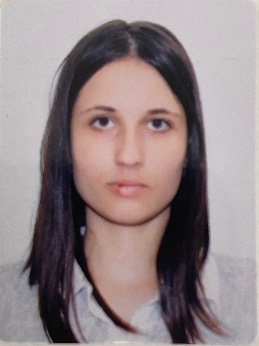 8 ч.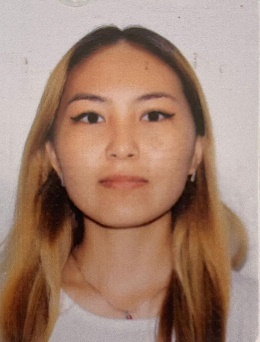 №66 от 04.10.2021г.Лухменова Ольга ВячеславовнаКГУ «ОШ№5»МОП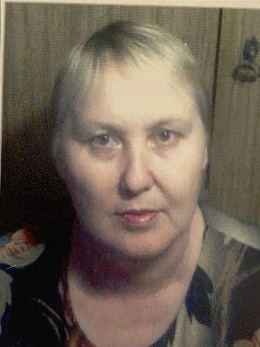 8 ч.№31 от 04.05.2005г.Легенева Ольга АндреевнаКГУ «ОШ№5»МОП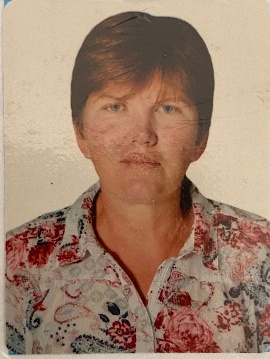 8 ч.№37 от 30.03.2022г.Мамедова Раня Федо-кызыКГУ «ОШ№5»Бухгалтер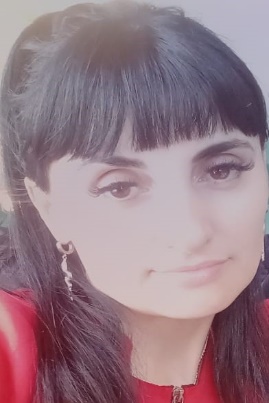 8 ч.№15 от 01.03.2023г.Мулдахметов ЕрикКГУ «ОШ№5»Завхоз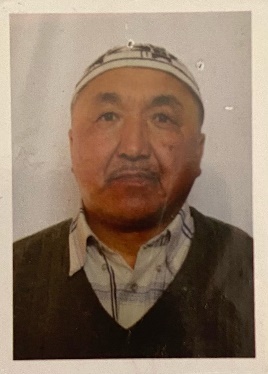 8 ч.№13 от 21.03.2016 г.Наукенова Разалия СабрихановнаКГУ «ОШ№5»МОП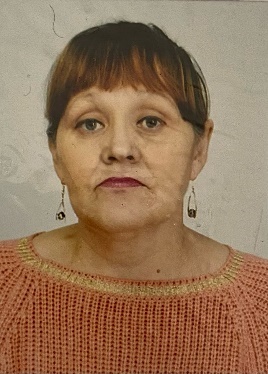 8 ч.№311 от 19.06.2008г.Нельднер Марина АнатольевнаКГУ «ОШ№5»Лаборант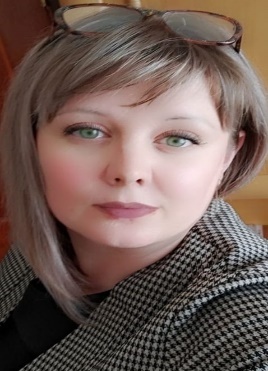 8 ч.№20 от 10.01.2013г.Папич Татьяна АнатольевнаКГУ «ОШ№5»МОП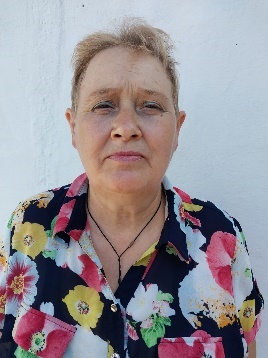 8 ч.№65 от 01.11.2014г.Перепелицына Ирина СергеевнаКГУ «ОШ№5»МОП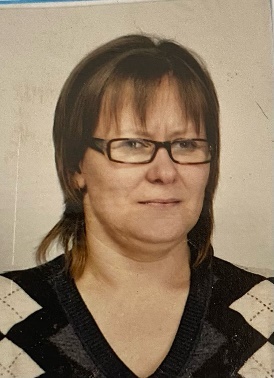 8 ч.№3 от 01.02.1997г.Садуова Венера НурлановнаКГУ «ОШ№5»Секретарь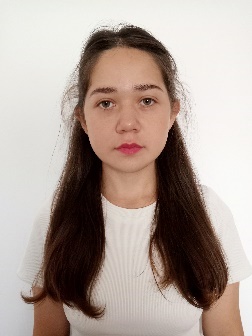 8 ч.№65 от 09.09.2021г.Сайдалинова Сауле ЕлтаевнаКГУ «ОШ№5»МОП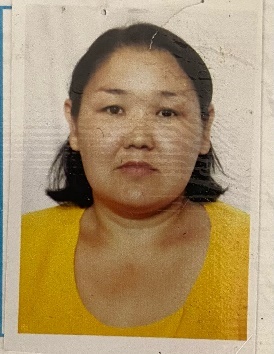 8 ч.№33/1от 01.08.2016г.Семенова  Нина ИгоревнаКГУ «ОШ№5»МОП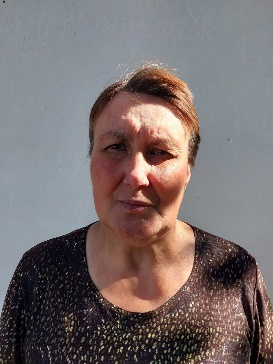 8 ч.№287 от 29.05.2009г.Смаилова Елена НиколаевнаКГУ «ОШ№5»МОП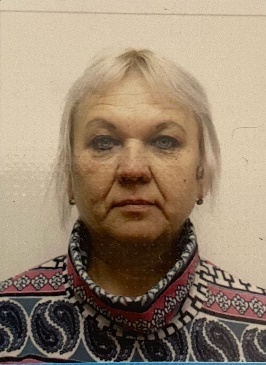 8 ч.№32 от 30.10.2019г.Станцель Александр ВладимировичКГУ «ОШ№5»Дворник и 0,5 рабочий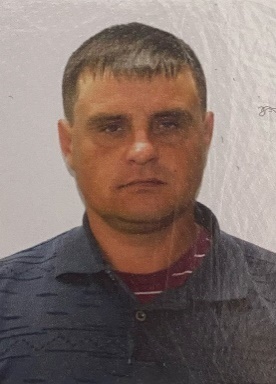 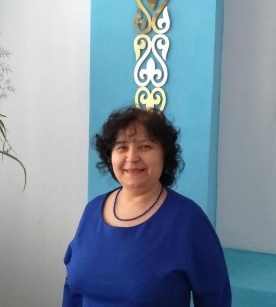 8 ч.№22 от 23.05.2022г.Суфтина Татьяна АлександровнаКГУ «ОШ№5»Библиотекарь8 ч.№56 31.07.2005г.Тимофеева Ольга ЯковлевнаКГУ «ОШ№5»Бухгалтер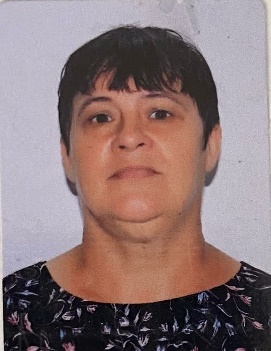 8 ч.№23 от 09.08.2021г.Хамчиева Лилия ИсаковнаКГУ «ОШ№5»МОП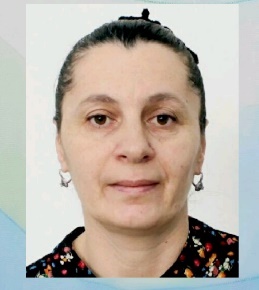 8 ч.№46 от 16.02.2022г.Юрченко Василий ВладимировичКГУ «ОШ№5»Программист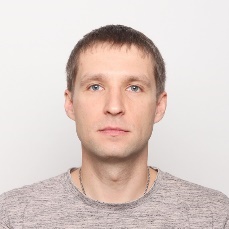 8 ч.№8 от 19.01.2023г.